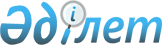 О внесении изменения в Указ Президента Республики Казахстан от 28 августа 2004 года № 1428 "Об утверждении Положения о Республиканской гвардии Республики Казахстан"
					
			Утративший силу
			
			
		
					Указ Президента Республики Казахстан от 6 мая 2013 года № 562. Утратил силу Указом Президента Республики Казахстан от 4 мая 2014 года № 814      Сноска. Утратил силу Указом Президента РК от 04.05.2014 № 814.      Подлежит опубликованию в Собрании

актов Президента и Правительства

Республики Казахстан       

      В соответствии с Законом Республики Казахстан от 5 декабря 1995 года «О Республиканской гвардии Республики Казахстан» ПОСТАНОВЛЯЮ:



      1. Внести в Указ Президента Республики Казахстан от 28 августа 2004 года № 1428 «Об утверждении Положения о Республиканской гвардии Республики Казахстан» (САПП Республики Казахстан, 2004 г., № 31, ст. 419; № 51, ст. 673) следующее изменение:



      Положение о Республиканской гвардии Республики Казахстан, утвержденное названным Указом, изложить в редакции согласно приложению к настоящему Указу.



      2. Настоящий Указ вводится в действие со дня подписания.      Президент

      Республики Казахстан                       Н.Назарбаев

ПРИЛОЖЕНИЕ       

к Указу Президента  

Республики Казахстан  

от 6 мая 2013 года № 562УТВЕРЖДЕНО         

Указом Президента      

Республики Казахстан     

от 28 августа 2004 года № 1428 ПОЛОЖЕНИЕ

о Республиканской гвардии Республики Казахстан 1. Общие положения      1. Республиканская гвардия Республики Казахстан (далее -  Республиканская гвардия) - непосредственно подчиненный и подотчетный Президенту Республики Казахстан государственный орган, относящийся к силам обеспечения национальной безопасности Республики Казахстан и осуществляющий в пределах своей компетенции охранные мероприятия по обеспечению безопасности охраняемых лиц и объектов.

      2. Республиканская гвардия осуществляет свою деятельность в соответствии с Конституцией и законами Республики Казахстан, актами Президента и Правительства Республики Казахстан, иными нормативными правовыми актами, а также настоящим Положением.

      3. Республиканская гвардия является юридическим лицом в организационно-правовой форме государственного учреждения, имеет действительное и условное наименования, флаг, боевые знамена частей, печати и штампы со своим наименованием на государственном языке,  бланки установленного образца, в соответствии с законодательством Республики Казахстан, счета в органах казначейства.

      4. Республиканская гвардия вступает в гражданско-правовые отношения от собственного имени.

      5. Республиканская гвардия имеет право выступать стороной гражданско-правовых отношений от имени государства, если она уполномочена на это в соответствии с законодательством.

      6. Республиканская гвардия по вопросам своей компетенции в установленном законодательством порядке принимает решения, оформляемые приказами Командующего Республиканской гвардией и другими актами, предусмотренными законодательством Республики Казахстан.

      7. Организационная структура и численность Республиканской гвардии определяются Президентом Республики Казахстан.

      8. Местонахождение Республиканской гвардии: Республика Казахстан, город Астана, улица Кенесары, 27.

      9. Полное наименование государственного органа - государственное учреждение «Республиканская гвардия Республики Казахстан».

      10. Настоящее Положение является учредительным документом Республиканской гвардии Республики Казахстан.

      11. Финансирование деятельности Республиканской гвардии осуществляется из республиканского бюджета.

      12. Республиканской гвардии запрещается вступать в договорные отношения с субъектами предпринимательства на предмет выполнения обязанностей, являющихся функциями Республиканской гвардии. Если Республиканской гвардии законодательными актами предоставлено право осуществлять приносящую доходы деятельность, то доходы, полученные от такой деятельности, направляются в доход государственного бюджета. 2. Миссия, основные задачи, функции, права и обязанности

Республиканской гвардии      13. Миссия Республиканской гвардии:

      1) осуществление охранных мероприятий по обеспечению безопасности охраняемых лиц и объектов и выполнение иных задач, установленных Президентом Республики Казахстан; 

      2) готовность к действиям при возникновении чрезвычайных обстоятельств; 

      3) выполнение мероприятий в соответствии с Государственным протоколом.

      14. Задачи Республиканской гвардии:

      1) участие в обеспечении безопасности охраняемых лиц; 

      2) участие в выполнении церемониальных ритуалов; 

      3) охрана особо важных государственных объектов, а также зданий, сооружений и служебных помещений, перечень которых определяется Президентом Республики Казахстан; 

      4) охрана эталонов Государственного Флага Республики Казахстан и Государственного Герба Республики Казахстан; 

      5) осуществление мероприятий в условиях режима военного и чрезвычайного положения в порядке, предусмотренном законодательством Республики Казахстан; 

      6) иные задачи, установленные Президентом Республики Казахстан.

      15. Функции Республиканской гвардии:

      1) организует и проводит мероприятия по поддержанию боевой и оперативной готовности, боевой подготовке, соблюдению законности и правопорядка; 

      2) контролирует, координирует, направляет деятельность и инспектирует состояние боевой и оперативной готовности; 

      3) организует комплектование структурных подразделений, профессиональный отбор на воинскую службу с проведением углубленного медицинского освидетельствования; 

      4) организует приобретение и обеспечивает рациональное расходование и использование материально-технических средств, получение финансовых ассигнований, выделенных из республиканского бюджета на ее содержание; 

      5) организует, контролирует строительство и ремонт служебных помещений, зданий, а также объектов социально-бытового, медицинского и хозяйственного назначения; 

      6) осуществляет мероприятия по улучшению медицинского обеспечения, жилищных, материально-бытовых условий военнослужащих, а также членов их семей; 

      7) организует прием на вооружение (снабжение и эксплуатацию) новых модернизированных образцов вооружения, боеприпасов и военной техники, а также снятие с вооружения (снабжения, эксплуатации) устаревших образцов; 

      8) участвует в разработке, а также разрабатывает самостоятельно нормативные правовые акты; 

      9) организует государственные закупки товаров, работ и услуг, необходимых для нужд Республиканской гвардии, и осуществляет договорно-претензионную и исковую работу; 

      10) участвует в антитеррористических операциях по обеспечению безопасности охраняемых лиц и объектов, а также обеспечивает правовой режим антитеррористических операций;

      11) обеспечивает защиту сведений, составляющих государственные секреты;

      12) осуществляет учет военного имущества, закрепленного за Республиканской гвардией на праве оперативного управления; 

      13) осуществляет списание неиспользуемого военного имущества, закрепленного за Республиканской гвардией на праве оперативного управления; 

      14) согласовывает списание неиспользуемого военного имущества, находящегося на праве оперативного управления подведомственных государственных учреждений; 

      15) определяет перечень неиспользуемого военного имущества, подлежащего реализации, утилизации и сдаче в аренду, и вносит его на рассмотрение Военно-технической комиссии при Министерстве обороны Республики Казахстан для принятия решения о дальнейшем использовании (передача, реализация, утилизация и сдача в аренду); 

      16) иные функции в соответствии с законодательством.

      16. Права и обязанности:

      Республиканская гвардия для реализации задач и осуществления своих функций в установленном законодательством порядке имеет право:

      1) принимать обязательные для исполнения всем личным составом нормативные правовые акты;

      2) запрашивать и получать необходимую информацию и материалы от физических и юридических лиц; 

      3) требовать прекращения противоправных действий лиц, препятствующих осуществлению ее задач, а в случае невыполнения требований применять предусмотренные Законом Республики Казахстан «О Республиканской гвардии Республики Казахстан» меры; 

      4) проверять при пропуске граждан и должностных лиц на охраняемые объекты документы, удостоверяющие их личность; 

      5) задерживать лиц, совершивших противоправные действия в отношении охраняемых лиц или охраняемых объектов, с последующей их передачей в правоохранительные органы; 

      6) производить досмотр транспортных средств и грузов на охраняемых объектах; 

      7) применять оружие, боевую технику, специальные средства и физическую силу в случаях и порядке, предусмотренных Законом  Республики Казахстан «О Республиканской гвардии Республики Казахстан»; 

      8) использовать телекоммуникационные сети при выполнении задач в условиях чрезвычайного положения; 

      9) приобретать вооружение, специальные средства и технику; 

      10) обеспечивать собственную безопасность;

      11) разрешать военнослужащим Республиканской гвардии, прошедшим специальную подготовку, хранение, ношение боевого ручного стрелкового оружия и специальных средств при исполнении служебных обязанностей. Проводить периодическую проверку военнослужащих на пригодность к действиям в условиях, связанных с применением физической силы, специальных средств и огнестрельного оружия;

      12) осуществлять на договорной основе подготовку и повышение квалификации кадров в учебных заведениях и научно-исследовательских учреждениях, находящихся в ведении министерств обороны, внутренних дел Республики Казахстан, а также в учебных заведениях других государств, в том числе и специальных.

      На Республиканскую гвардию возлагаются следующие основные обязанности:

      1) во взаимодействии со Службой охраны Президента Республики Казахстан обеспечивать безопасность Главы государства, экс-президентов Республики Казахстан и их семей и по перечню, утвержденному Президентом Республики Казахстан, должностных лиц государства, а также глав государств, правительств зарубежных стран и руководителей международных организаций на период их пребывания на территории Республики Казахстан;

      2) охранять особо важные государственные объекты, а также здания, строения, сооружения и прилегающие к ним территории и акватории, отведенные для пребывания охраняемых лиц, воздушных судов, наземного и водного транспорта, места их стоянок, перечень которых определяется Президентом Республики Казахстан; 

      3) участвовать в пределах своей компетенции в антитеррористических операциях, а также обеспечивать правовой режим антитеррористических операций; 

      4) охранять эталоны Государственного Флага Республики Казахстан и Государственного Герба Республики Казахстан; 

      5) участвовать в выполнении церемониальных ритуалов при проведении протокольных мероприятий, на праздниках и торжествах Республики Казахстан; 

      6) осуществлять в порядке, предусмотренном законодательством, мероприятия в условиях режима военного и чрезвычайного положения.  3. Организация деятельности Республиканской гвардии      17. Руководство Республиканской гвардией осуществляется Командующим, который несет персональную ответственность за выполнение возложенных на Республиканскую гвардию задач и осуществление ею своих функций. Командующий назначается на должность и освобождается от должности Президентом Республики Казахстан. 

      18. Командующий имеет двух заместителей, в том числе одного первого. Заместители Командующего Республиканской гвардии назначаются на должности и освобождаются от должностей Президентом Республики Казахстан по представлению Командующего. 

      19. Полномочия Командующего: 

      1) определяет обязанности своих заместителей, командиров соединений и частей Республиканской гвардии по их штатному предназначению; 

      2) руководит служебно-боевой деятельностью, боевой подготовкой Республиканской гвардии и осуществляет контроль за ее состоянием; 

      3) утверждает план комплектования Республиканской гвардии военнослужащими; 

      4) вносит предложения Президенту Республики Казахстан о создании, реорганизации и ликвидации подведомственных государственных учреждений Республиканской гвардии; 

      5) утверждает структуру и штаты соединений, воинских частей и центрального аппарата Республиканской гвардии в пределах утвержденного Президентом Республики Казахстан лимита штатной численности; 

      6) назначает военнослужащих Республиканской гвардии на должности до заместителя командира соединения, вносит предложения Президенту Республики Казахстан о назначении на должности заместителей Командующего и командиров соединений Республиканской гвардии;

      7) присваивает первичное офицерское звание и воинские звания до полковника включительно; 

      8) издает приказы, директивы, дает указания, обязательные для исполнения всеми военнослужащими Республиканской гвардии, утверждает планы, инструкции и положения, программы боевой и специальной подготовки Республиканской гвардии; 

      9) представляет Республиканскую гвардию во всех государственных и иных организациях, а также организациях иностранных государств, осуществляющих аналогичные церемониальные функции; 

      10) вносит представления Президенту Республики Казахстан о присвоении высших воинских званий и награждении военнослужащих, служащих и рабочих Республиканской гвардии государственными наградами, а также о присвоении почетных званий; 

      11) награждает, поощряет военнослужащих, рабочих и служащих Республиканской гвардии и налагает на них дисциплинарные взыскания; 

      12) в пределах своих полномочий назначает на должности, решает вопросы перемещения по службе, присвоения и снижения воинских званий, а также увольнения военнослужащих из рядов Республиканской гвардии в запас и отставку; 

      13) утверждает положения о структурных подразделениях Республиканской гвардии; 

      14) организует рассмотрение обращений граждан, военнослужащих и членов их семей, а также служащих и рабочих Республиканской гвардии для защиты их прав, свобод и законных интересов; 

      15) организует взаимодействие Республиканской гвардии со Службой охраны Президента, Комитетом национальной безопасности, Министерством внутренних дел, Вооруженными Силами, другими войсками и воинскими формированиями, а также другими центральными исполнительными органами Республики Казахстан; 

      16) устанавливает образец, порядок выдачи и учета служебных удостоверений; 

      17) утверждает правила направления на обучение военнослужащих в учебные заведения и военно-учебные заведения Республики Казахстан и других государств; 

      18) организует проведение специальной проверки военнослужащих Республиканской гвардии; 

      19) утверждает объемы заказов, закупок основных видов вооружения, военной техники, капитальных вложений и других материально-технических средств, производит их распределение, а также бюджетных ассигнований по подчиненным воинским частям; 

      20) утверждает перечень сведений, подлежащих засекречиванию в Республиканской гвардии. 

      Исполнение полномочий Командующего Республиканской гвардии в период его отсутствия осуществляется лицом, его замещающим в соответствии с действующим законодательством.

      21. В Республиканской гвардии образуется совет Гвардии. Задачи, полномочия, порядок деятельности и персональный состав Совета, а также положение о нем утверждаются Командующим. Решения Совета утверждаются приказом Командующего. 

      22. В Республиканской гвардии создается ведомственный архив. 

      23. Исчисление стажа воинской службы военнослужащих Республиканской гвардии засчитывается в порядке, определяемом Правительством Республики Казахстан, как специального воинского формирования. 

      24. Несение боевой службы военнослужащих Республиканской гвардии является выполнением боевой задачи и основывается на осуществлении комплекса мероприятий, проводимых как самостоятельно, так и совместно со Службой охраны Президента Республики Казахстан. В ходе выполнения военнослужащими Республиканской гвардии и сотрудниками Службы охраны Президента Республики Казахстан совместных служебно-боевых задач старшее должностное лицо Службы охраны Президента Республики Казахстан является оперативным  начальником для военнослужащих Республиканской гвардии. 

      25. Центральный аппарат Республиканской гвардии возглавляется руководителем аппарата, назначаемым на должность и освобождаемым от должности в соответствии с действующим законодательством Республики Казахстан.  4.Имущество Республиканской гвардии      26. Республиканская гвардия имеет на праве оперативного управления обособленное имущество.

      Имущество Республиканской гвардии формируется за счет имущества, переданного ему государством, и состоит из основных фондов и оборотных средств, а также иного имущества, стоимость которых отражается в балансе, а также имущества (включая денежные доходы), приобретенного в результате собственной деятельности и иных источников, не запрещенных законодательством Республики Казахстан.

      27. Имущество, закрепленное за Республиканской гвардией, относится к республиканской собственности. 

      28. Республиканская гвардия не вправе самостоятельно отчуждать или иным способом распоряжаться закрепленным за ней имуществом и имуществом, приобретенным за счет средств, выданных ей по плану финансирования, если иное не установлено законодательством.  5. Реорганизация и упразднение Республиканской гвардии      29. Реорганизация и упразднение Республиканской гвардии осуществляются в соответствии с законодательством Республики Казахстан. Перечень государственных учреждений, находящихся

в ведении Республиканской гвардии      1. Воинская часть 0111;

      2. Воинская часть 0112; 

      3. Воинская часть 0116. 
					© 2012. РГП на ПХВ «Институт законодательства и правовой информации Республики Казахстан» Министерства юстиции Республики Казахстан
				